How to renew your membership onlineYou will need to do this on the MAIN eBooking Site, NOT on the phone App. You can get there two ways.Follow the link to the eBooking website eBookingOnline.net/box/304 ORFrom your Phone App, Click on the 3 line Hamburger Icon the top left of the screen and Click on “Main Site”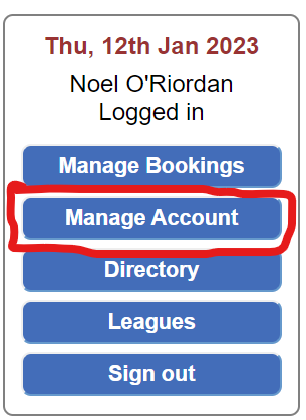 Renew your Membership on the Membership Renewal Tab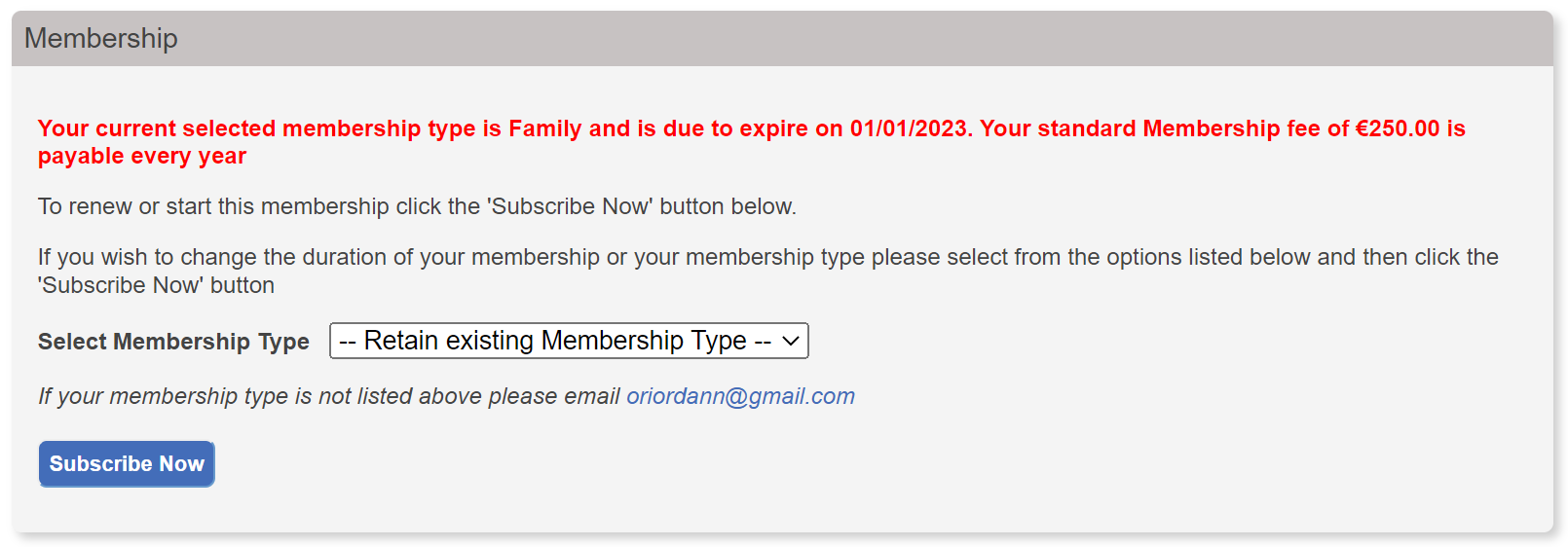 You have an option to retain your current Membership Type or change to a new Membership Type for the next year. E.g. Family changing to Couple or IndividualsSelect your Membership Type from the drop down listand Click on “Subscribe Now”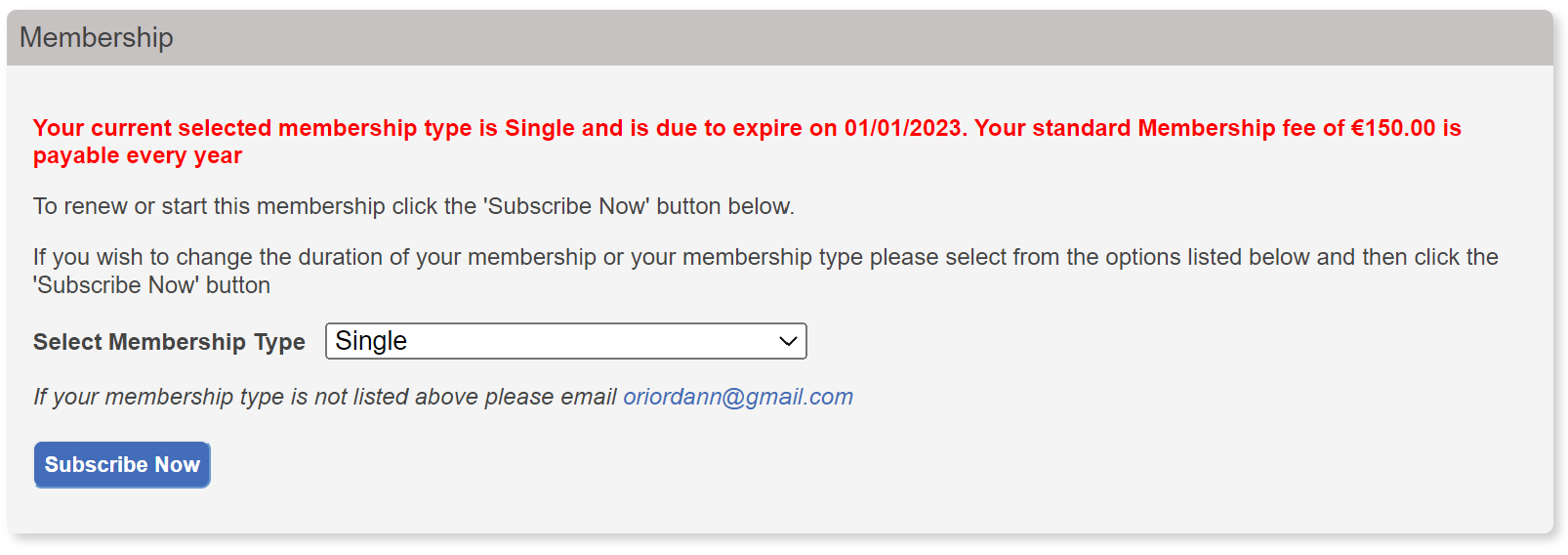 Just enter the Card details for the card you wish to use for your Membership Renewal.Enter card detailsYour name, as it appears on your CardYour 16 digit Card NumberYour Card Expiry Date 12/23Your CVC number, that’s the last 3 digits on the back of your Card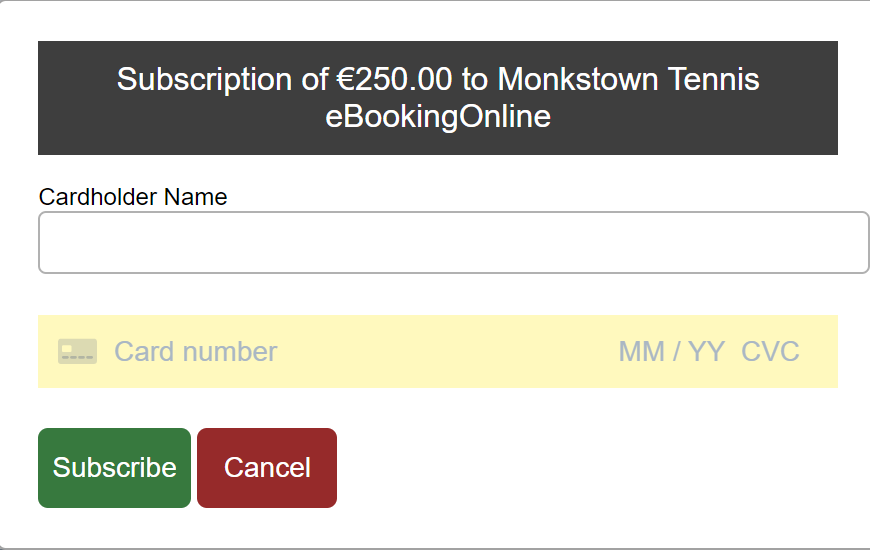 Then Click on Subscribe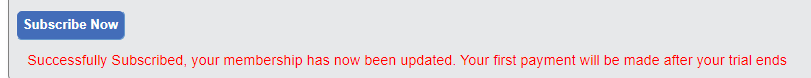 After a few minutes the eBooking message will change to show you details of your subscription type, your recurring Fee, the last 4 digits of your Credit Card and when your next payment is due.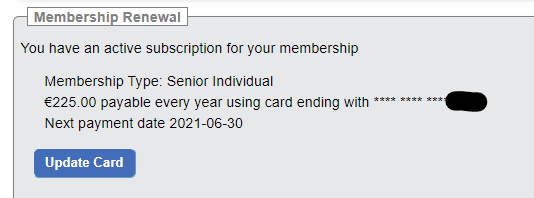 IMPORTANT: Membership of Monkstown is a Subscription service. Membership is for a calendar year with automatic renewal date of the 01/01/2024. If you decide not to renew your membership, please contact monkstowntennis@yahoo.ie in advance of your renewal date and we will cancel your subscription.REMEMBER: If you are changing membership type from Family to Couple or Couple to Individual, Their membership will continue until their current expiry date. If any of the members wish to continue their own membership, they will need to follow this renewal process before their membership expiry date.Hope this helps 😄                                                                                                             Monkstown Tennis Club